Mošo OdalovićMama je glagol od glagola raditi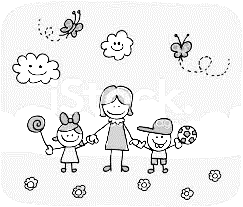 Roditi, podojiti, poviti, pokriti,prići, obići, opet podojiti;stalno je tu, nećeš se prehladiti - mama je glagol od glagola raditi.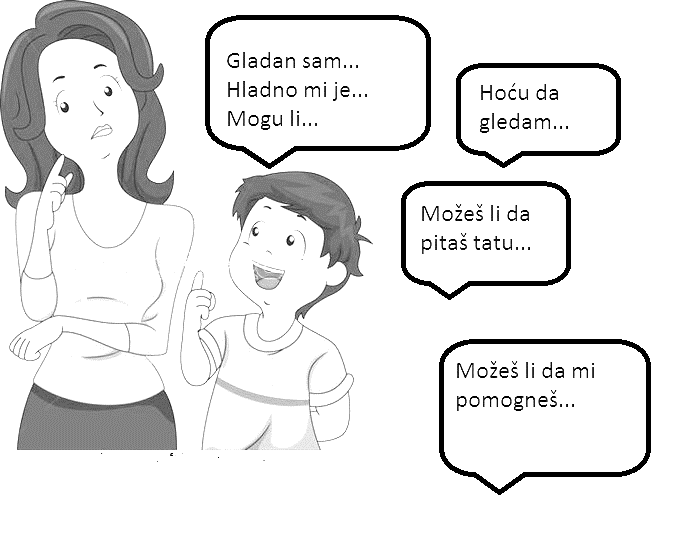 Doručak, ručak, užina, večera,dvadeset slatkih i pet bez šećera;minut nadoknaditi, nesanicu zaraditi  -mama je glagol od glagola raditi.Posoli, dosoli, zamesi, podmesi,dobar dan, izvoli, pobogu, gde si?Koprivu vaditi, ružu saditi - mama je glagol od glagola raditi.Pometi, poleti, opleti rukavicu, okrpi sinu desnu nogavicu,tabletu popiti, oblogu hladiti - 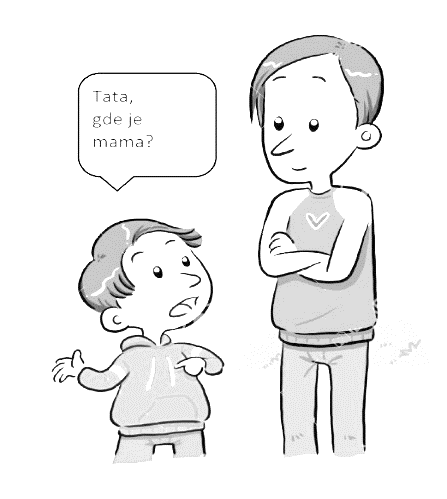 mama je glagol od glagola raditi.A tata ništa neće pa neće,da bar ponekad kupi cveće;stalno recituj, treba mu dosaditi - mama je glagol od glagola raditi.Pitanja i zadaci1. Pronađi u pesmi i podvuci sve što mama radi. 2. Po čemu se razlikuju mama i tata u ovoj pesmi?  ______________________________________________________________________________________________________________________________________________________3. Šta sve tvoja mama radi?______________________________________________________________________________________________________________________________________________________4. Šta možeš da uradiš da pomogneš mami?______________________________________________________________________________________________________________________________________________________5. Šta možeš da uradiš da mama bude ponosna na tebe?______________________________________________________________________________________________________________________________________________________ 